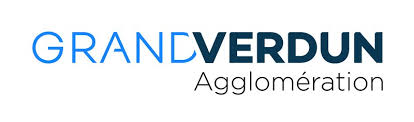 DOSSIER D’INSCRIPTIONACCUEILS DE LOISIRS (3 à 12 ans) - ETE 2018COMMENT M’INSCRIRE ?Mon enfant :□ A fréquenté une activité périscolaire ou extrascolaire organisée par la CAGV depuis le 1er septembre 2018 et le service animation, enfance et jeunesse dispose d’un dossier complet :- Je complète la fiche d’inscription à l’activité- Je transmets dans les plus brefs délais mes Aides aux Temps Libres CAF originaux ou Bons MSA□ N’a fréquenté aucune activité organisée par la CAGV pendant l’année scolaire 2017-2018 :- Je complète le dossier initial d’inscription et joins les pièces obligatoires- Je complète le dossier d’inscription spécifique à l’activitéFONCTIONNEMENT DES ACCUEILS :L’accueil des enfants se fait à la journée, avec ou sans repas. La réservation peut être effectuée au plus tard le mercredi avant 18h00 pour la semaine suivante, en fonction des places disponibles. L’annulation d’une journée peut être demandée jusqu’à la veille avant 10h00. Modalités des réservations et annulations :- Par le portail famille- Par mail : enfance@grandverdun.fr- Par téléphone : 03.29.83.55.32HORAIRES D’ACCUEIL : Vous pouvez déposer ou venir chercher votre enfant aux horaires suivantsINSCRIPTION – ACCUEILS DE LOISIRS – ETE 2018Je dépose mon dossier□ Mon enfant a fréquenté un accueil de loisirs périscolaire ou extrascolaire en 2017-2018 Je ne complète que la feuille d’inscription ci-dessous□ Mon enfant fréquente pour la première fois un accueil de loisirs organisé par la CAGV Je complète le dossier initial + la feuille d’inscription ci-dessousJe choisis l’accueil de loisirs fréquenté par mon enfant :Les accueils ouverts en juillet, du 09/07/2018 au 03/08/2018 :□ Château Couten, Verdun (Moins de 6 ans) □ Caroline Aigle, Verdun (Plus de 6 ans) □ Bras-sur-Meuse (De 3 à 12 ans) □ Haudainville (De 3 à 12 ans) Les accueils ouverts en août, du 06/08/2018 au 24/08/2018 :□ Château Couten, Verdun (Moins de 6 ans) □ Caroline Aigle, Verdun (Plus de 6 ans) □ Belleville-sur-Meuse (De 3 à 12 ans) L’accueil ouvert la dernière semaine d’août, du 27/08/2018 au 31/08/2018 :□ Château Couten, Verdun (De 3 à 12 ans) Toute demande de changement d’accueil de loisirs au cours de l’été doit être effectuée auprès du service Animation, Enfance et Jeunesse pour éviter toute erreur.Je coche les journées d’accueil de mon enfant et la formule (avec ou sans repas) :MOIS DE JUILLET 2018 :MOIS D’AOÛT 2018 :AccueilDate débutDate finÂge des enfantsChâteau Couten, Verdun09/07/201824/08/20183-6 ansCaroline Aigle, Verdun09/07/201824/08/20186-12 ansChâteau Couten, Verdun27/08/201831/08/20183-12 ansEdgar Gascon, Haudainville09/07/201803/08/20183-12 ansArc en Ciel, Bras sur Meuse09/07/201803/08/20183-12 ansMaginot, Belleville sur Meuse06/08/201824/08/20183-12 ansAccueil le matinAccueil avant le repasAccueil après le repasAccueil le soir7h30 à 9h0012h00 à 12h3013h30 à 14h0017h00 à 18h00Attention : Inscription uniquement à la journée avec ou sans repas.En cas de sortie à la journée, une inscription avec repas peut vous être demandée.SEMAINE 1LundiMardiMercrediJeudiVendrediSEMAINE 109-juil10-juil11-juil12-juil13-juilAvec repasSans repasSEMAINE 2LundiMardiMercrediJeudiVendrediSEMAINE 216-juil17-juil18-juil19-juil20-juilAvec repasSans repasSEMAINE 3LundiMardiMercrediJeudiVendrediSEMAINE 323-juil24-juil25-juil26-juil27-juilAvec repasSans repasSEMAINE 4LundiMardiMercrediJeudiVendrediSEMAINE 430-juil31-juil01-août02-août03-aoûtAvec repasSans repasSEMAINE 1LundiMardiMercrediJeudiVendrediSEMAINE 106-août07-août08-août09-août10-aoûtAvec repasSans repasSEMAINE 2LundiMardiMercrediJeudiVendrediSEMAINE 213-août14-août15-août16-août17-aoûtAvec repasFERIESans repasFERIESEMAINE 3LundiMardiMercrediJeudiVendrediSEMAINE 320-août21-août22-août23-août24-aoûtAvec repasSans repasSEMAINE 4LundiMardiMercrediJeudiVendrediSEMAINE 427-août28-août29-août30-août31-aoûtAvec repasSans repas